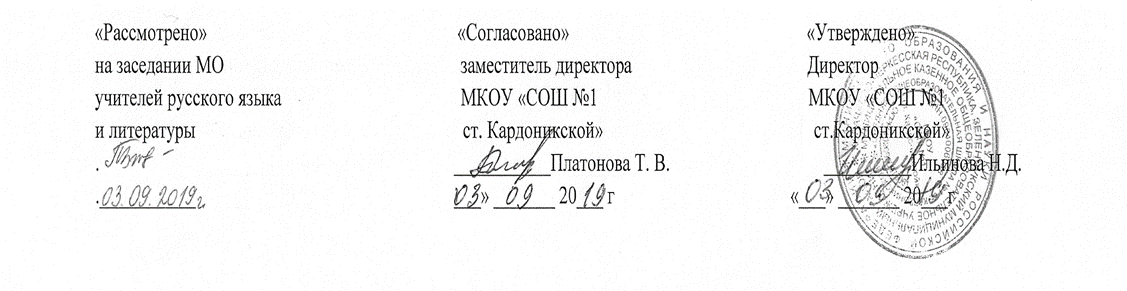 РАБОЧАЯ ПРОГРАММАпо родной (русской) литературев 8  классена 2019-2020 учебный годКоличество часов:В неделю: 1 часВ год: 34 часаУчебно-методический комплект «Вокруг тебя – Мир»Авторы учебника: Н.Н. Кубышкина, К. Сухарев-Деривоз, В.ВыборновУчитель:  Синеокая О.В.ПОЯСНИТЕЛЬНАЯ ЗАПИСКАДанная программа разработана в рамках образовательной программы «Распространение знаний о международном праве в общеобразовательных учреждениях РФ», в которой участвуют три стороны: Министерство образования РФ, Международный Комитет Красного Креста (МККК) и Российское общество Красного Креста.Цель курса: распространение знаний о нормах международного гуманитарного права в рамках таких учебных дисциплин: в обществознании: дать элементарные знания об основополагающих принципах и нормах международного гуманитарного права, которые в системе будут изучаться в старших классах; в литературе: показать роль принципа гуманности в отобранных для анализа и обсуждения произведениях.Курс предполагает формирование системы нравственных ценностей учащихся. Усвоение понятий происходит пошагово: теоретическое осмысление; выделение признаков понятия в процессе работы над многозначной семантикой слова; рассмотрение данного понятия как приложимого или неприложимого в связи с положительными или отрицательными поступками персонажей в контексте анализа литературного произведения.Существенным моментом в работе по данной программе будет являться опора на собственный опыт учащихся.Таким образом, задачи курса:1. Ориентировать на понимание необходимости гуманного отношения к человеку, закреплённого документами МККК.2. Формировать системы нравственных ценностей учащихся (доброе и демократичное отношение детей друг к другу, терпимость, дипломатичность).3. Учить оценивать свои поступки и поступки своих товарищей с правовой точки зрения и отвечать за них.4. Формировать читательский вкус, учить анализировать и оценивать художественное произведение, вести диалог, дискуссию.Формы и методы работы.Курс предполагает сообщения учителя, учащихся, выразительное чтение, чтение по ролям, пересказ, словарную работу, создание речевых ситуаций, которые разрешаются на основе жизненного опыта учащихся. Многие художественные произведения, включенные в программу, развивают творческое воображение ученика.Предполагаемый результат:Монологическое высказывание, мини-сочинения, реферат.Общая характеристика УМК "Вокруг тебя - Мир..."Данные пособия:- дополняют учебники основного курса литературы;- согласованы с основными программами по литературе, рекомендованными Министерством образования и науки Российской Федерации;- решают задачи литературного образования в гармоничном сочетании с решением воспитательных задач. Это выражается в постановке общих целей образовательного и воспитывающего характера (ориентированных на понимание необходимости ограничивать насилие в конфликтных ситуациях, в том числе и в ситуациях вооруженного конфликта, исходя из принципа гуманности) и частных целей, способствующих решению задач литературного образования учащихся (формированию читательского вкуса, умению анализировать и оценивать художественное произведение, развитию творческого потенциала учащихся, их речи и т.п.).Художественные и публицистические произведения, помещенные в УМК, отличаются гуманистической направленностью. Предпочтение отдается текстам, принадлежащимперу отечественных авторов. Отобранные фрагменты представляют собой достаточно завершенные части целого произведения.Правовая информация вводится дозировано и адаптировано. Она адресована как ученику, так и учителю, что, с одной стороны, расширяет правовой кругозор последнего, а с другой - помогает подготовиться к разговору в классе.От учеников не требуется безупречного знания правовой информации и употребления правовых терминов и понятий. Данный курс - пропедевтический и призван создать у учеников лишь самые общие представления об основных понятиях и нормах международного гуманитарного права, основанных на принципе гуманности.Для УМК характерны:- системность, преемственность и взаимосвязь всех трех компонентов - литературоведческого, этического, правового - внутри разделов каждой книги и между пособиями 5-8-го классов в целом;- развивающий характер методики (активно-деятельностная модель, опора на жизненный опыт учащихся, проблемность, диалоговость, коммуникативность, интегративные методики и др.).Место в учебном процессеУМК может быть использован для подготовки системы уроков внеклассного чтения, системы уроков развития речи, а также для факультативного курса, спецкурса или курса по выбору.Проблематика пособия.Ответственность тех, кто участвует в конфликте (в том числе и в вооруженном), за выбор средств и методов  достижения цели.Дополнительная информация исторического и правового характера.Вводимые понятия. Ограничение, ответственность, цели, средства, методы, культура, культурные ценности, гражданские объекты.Тексты, наиболее важные для понимания специфики курса (5-6 учебных часов): Р.Шекли "Абсолютное оружие", Д.Покровский "Очерки Москвы" (фрагмент), Л.Буссенар "Капитан Сорви-голова" (отрывок), Р.Брэдбери "Улыбка", М.Шолохов "Судьба человека" (отрывок), Ф.Искандер "Возмездие".Раздел 1. В пределах допустимогоГуманистический компонент. Стремление к цели связано с выбором средств, используемых для ее достижения. Для того, чтобы определить, какие средства допустимы, а какие  нет, важно осознать ответственность за возможные последствия  подобного выбора.В экстремальной ситуации принятие такого решения представляет особую сложность.Литературоведческий компонент.    Совершенствование навыков исследовательской работы;знакомство учащихся с художественными особенностями жанра новеллы.
О.Генри "Обращение Джимми Валентайна" (новелла)Цели: общая - привлечь внимание учащихся к проблеме выбора определенных средств на пути достижения цели;частные - продолжить совершенствование навыков исследовательской работы; познакомить учащихся с художественными особенностями жанра новеллы (факультативно).Урок развития речиЦели: общая - подготовить учеников к обсуждению проблем следующего раздела;частные - продолжить формирование навыков владения активной лексикой, характеризующей нравственно-психологические особенности личности; развивать навыки аргументации, умение группировать и классифицировать.
Раздел 2. Какой ценой?Гуманистический компонент. Тот, кто участвует в конфликте, несет ответственность за выбор средств и способов достижения цели.Правовой компонент. В случае любого вооруженного конфликта  право воюющих сторон выбирать методы или средства ведения войны не является неограниченным.Литературоведческий компонент. Художественные особенности научно- фантастического рассказа; анализ системы образов; анализ композиции лирического текстаВводимые понятия. Военный объект, гражданские объекты, культура, культурные ценности, ограничение, средство, цель. Р.  Шекли "Абсолютное оружие" (рассказ) (3 часа)Цели: общая - продолжить разговор с учащимися о важности выбора средств на пути достижения цели,  о необходимости сознавать ответственность за возможные последствия сделанного выбора;частные - дать общее представление о фантастике и научной фантастике, познакомить с художественными особенностями научно-фантастического рассказа.Урок развития речиНа материале фрагментов из мемуаров Д.Покровского "Очерки Москвы" (кулачный бой) и отрывка из повести Л.Буссенара "Капитан Сорви-голова"Цели: общие - продолжить разговор об ответственности за выбор средств и методов для достижения поставленной цели применительно к ситуации вооруженного конфликта; познакомить учащихся с основными нормами по ограничению средств и методов ведения военных действий;частные – развивать умение работать с информативным текстом; развивать умение аргументировать; обогащение словарного запаса.Р.Брэдбери "Улыбка" (рассказ)Цели: общая  - обсудить с учениками всеобщую значимость культурных ценностей, необходимость их сохранения;частная - продолжить работу по формированию умения анализировать систему образов; развивать навыки самостоятельной работы и  устного рассказывания.Урок развития речиНа материале газетной статьи.Цели: общие - продолжить разговор о необходимости защищать культурные ценности в ситуации вооруженного конфликта; продолжить разговор о нормах по ограничению средств и методов ведения войны, в соответствии с которыми в ситуации вооруженного конфликта культурные ценности не должны подвергаться нападению;частные - развивать умения работать с информативным текстом и аргументировать; развивать творческие способностей на основе речевой ситуации.И.Бунин "Люблю цветные стекла окон...", "У птицы есть гнездо..." (стихотворения)Цели: общая - создать условия для разговора об отношении человека к дому, о чувствах, которые может испытывать человек, лишившийся дома;частные - углубить знания школьников о композиции лирического стихотворения, закрепить навыки лексико-стилистического анализа поэтического текста; развивать умение сопоставлять близкие тематически тексты.Урок развития речиНа материале фрагмента из рассказа М.Шолохова "Судьба человека"  и отрывках из воспоминаний Л.ИвановойЦели: общие - привлечь внимание учащихся к переживаниям людей, лишившихся дома в ситуации вооруженного конфликта; продолжить разговор об ограничении средств достижения цели в ситуации вооруженного конфликта, в соответствии с которыми объекты, не служащие непосредственно военным целям не должны подвергаться нападению;частные -  продолжить развитие умения работать с информативным текстом; развивать умение аргументироватьРаздел 3. Каждый выбирает...Гуманистический компонент. Необходимо, чтобы избираемые средства были  соразмерны достигаемой цели. Соразмерность цели и средств, избираемых для ее достижения, особенно важна в экстремальных, конфликтных ситуациях (в том числе и в ситуациях вооруженного конфликта).Правовой компонент. Наряду с принципом гуманности и ограничением средств и методов ведения военных действий, необходимость соразмерять цели и средства является одним из важнейших правил, которое должны соблюдать участники вооруженного конфликта.Литературоведческий компонент. Совершенствование навыков исследовательской работы по сопоставлению персонажей литературного произведения.Вводимые понятия: метод, соразмерить.Ф. Искандер  "Возмездие" (рассказ)Цели:общая - привлечь внимание учащихся к проблеме соразмерности цели и средств, избираемых для ее достижения;частные - продолжить совершенствование навыков сопоставительной характеристики персонажей; развития умения аргументировать.Урок развития речиЦели: общие - подвести итоги обсуждаемой в разделе проблемы; углубить представление о принципе соразмерности, лежащем в основе некоторых норм международного гуманитарного права; познакомить с историческим примером проявления военной хитрости в ситуации вооруженного конфликта;частная - развитие творческих способностей; развитие умения обобщать и сопоставлять. Раздел 4. Под знаком Красного КрестаГуманистический компонент. По мере развития силового конфликта людям может потребоваться медицинская помощь. Медицинский персонал, руководствуясь принципами гуманности и беспристрастности, должен оказывать помощь  всем без исключения, как в мирное, так и в военное время.Правовой компонент. Понятие "медицинский персонал"; защита медицинского персонала в международном гуманитарном праве; эмблема красного креста или красного полумесяца на белом поле как защитный знак. Дополнительная информация: из истории Российского общества Красного Креста.Литературоведческий компонент. Исторический фон художественного произведения, внутренний монолог как приём психологизма, жанр стихотворения в прозе, текстовая характеристика литературного героя, композиционно-организующие компоненты текста.Вводимые понятия. Медицинский персонал, эмблема.М.Булгаков "Стальное горло" (рассказ)Цели: общие - обратить внимание на то, что деятельность медицинского персонала основывается на принципе гуманности; продолжить обсуждение проблемы трудности выбора модели поведения в экстремальной ситуации;частные - углубить представление о внутреннем монологе как приеме психологизма, раскрывающем характер героя; развитие исследовательских способностей.И.Тургенев "Памяти Ю.П.Вревской" (стихотворение в прозе)Цели: общая - привлечь внимание к личности, для которой милосердие, гуманное отношение к страдающим стало основным жизненным принципом;частные -  познакомить с новым жанром -  стихотворением в прозе; развитие умения формулировать вывод.С.Сергеев-Ценский "Первая русская сестра" (рассказ)Уроки обучения написанию выборочного изложения.Цели: общие - обратить внимание на то, что медицинский персонал в ситуации вооруженного конфликта не участвует в боевых действиях, и его деятельность по оказанию медицинской помощи в условиях вооруженного конфликта основывается на принципах гуманности и беспристрастности; подвести к пониманию того,  что медицинский персонал нуждается в защите, так как в его действиях реализуется одна из норм Женевских конвенций - оказание медицинской помощи всем нуждающимся в ней; познакомить с некоторыми страницами истории Российского Общества Красного Креста;частные - закрепить навыки написания выборочного изложения; развивать общие навыки работы с художественным текстом и навыки составления текстовой характеристики литературного героя.Урок развития речиНа основании отрывков из документальной повести С.Алексиевич "У войны - не женское лицо"Цели: общая - подвести итог обсуждаемой в разделе проблеме; познакомить с основными нормами международного гуманитарного права, защищающими медицинский персонал;частные - развивать навык анализа содержания научно-популярного текста; развитие навыка аргументации в письменной речи; развивать умение делать вывод по обсуждаемой проблеме с опорой на вспомогательные вопросы.Раздел 5. По принципу гуманности Цели:  общие - познакомить учащихся с некоторыми принципами Международного движения Красного Креста и Красного Полумесяца; систематизировать представления по  международному гуманитарному праву и Международному движению Красного Креста и Красного Полумесяца, полученные учащимися в ходе работы в 5-7 классах;частные - развивать умение самостоятельного анализа произведений с точки зрения их проблемно-тематической близости; развитие умения совершенствовать сделанные ранее самостоятельно выводы; развитие умения систематизировать понятия; развитие навыка групповой исследовательской работы; развитие навыка построения устного сообщения.М.Пришвин "Голубая стрекоза"Цели:общая - продолжить разговор о роли медицинского персонала на войне, о проблеме оказания деятельной помощи конкретному человеку;частная - продолжить работу над формированием умения выявлять функциональную роль метафор.А.Ахматова "Памяти Вали" (стихотворение)Цели:общая - эмоционально подготовить к разговору об особой уязвимости детей в ситуации вооруженного конфликта;частная - углубить представление учащихся о лирическом "я" автора поэтического текста.В.Быков "Крутой берег реки" (рассказ)Цели:общие - углубить представление о гуманном отношении к человеку, продолжить обсуждение проблемы отдаленных последствий вооруженного конфликта для мирных людей;частные - углубить представление о фабуле и сюжете; продолжить развитие навыков сравнения близких тематически текстов, а также навыков анализа системы персонажей.Е.Носов "Белый гусь" (рассказ)Цели:общая -  продолжить обсуждение проблем гуманного отношения к беззащитным и ответственности за  их жизнь;частные - формировать умение различать автора, рассказчика и участников событий; продолжить знакомство с юмором как особым художественным приемом; обратить внимание на роль пейзажа в осуществлении авторского замысла.Урок развития речи.  Подведение итогов работы по книгам "Вокруг тебя - Мир..." в 5-8 классахЦели: общие - подвести итог работы с 5-го по 8-й класс; убедиться в понимании учениками основной идеи и сквозных смысловых и понятийных линий всех книг УМК "Вокруг тебя - Мир...";частные - развивать навыки самостоятельной исследовательской работы; развивать навык аргументации, умение обобщать и систематизировать.Календарно –тематическое планирование по родной (русской) литературе в 8 классе№ п\пТемаКол. часов, датаЛитературоведческийкомпонентЭтический компонентПравовой компонентЭтические и правовые понятияВедение (2 ч)Ведение (2 ч)Ведение (2 ч)Ведение (2 ч)Ведение (2 ч)Ведение (2 ч)Ведение (2 ч)1История замысла Международного комитета Красного Креста12Из истории Российского Красного креста1В пределах допустимого (3 ч)В пределах допустимого (3 ч)В пределах допустимого (3 ч)В пределах допустимого (3 ч)В пределах допустимого (3 ч)В пределах допустимого (3 ч)В пределах допустимого (3 ч)3В пределах допустимого. О.Генри. слово об авторе. О жанре новеллы1Совершенствование навыков исследовательской работы; художественные особенности жанра новеллыСтремление к цели связано средств, используемых для ее достижения. Для того чтобы определить, какие средства допустимы, а какие нет, важно осознать ответственность за возможные последствия подобного выбора. В экстремальной ситуации принятие такого решения представляет особую сложностьЦельСредство4О.Генри «Обращение Джимми Валентайна»1Совершенствование навыков исследовательской работы; художественные особенности жанра новеллыСтремление к цели связано средств, используемых для ее достижения. Для того чтобы определить, какие средства допустимы, а какие нет, важно осознать ответственность за возможные последствия подобного выбора. В экстремальной ситуации принятие такого решения представляет особую сложностьЦельСредство5урок развития речи1Совершенствование навыков исследовательской работы; художественные особенности жанра новеллыСтремление к цели связано средств, используемых для ее достижения. Для того чтобы определить, какие средства допустимы, а какие нет, важно осознать ответственность за возможные последствия подобного выбора. В экстремальной ситуации принятие такого решения представляет особую сложностьЦельСредствоКакой ценой? (16 ч)Какой ценой? (16 ч)Какой ценой? (16 ч)Какой ценой? (16 ч)Какой ценой? (16 ч)Какой ценой? (16 ч)Какой ценой? (16 ч)6Роберт Шекли. Слово об авторе. Фантастика. Научная фантастика.1Художественные особенности научно-фантастического рассказа, анализ системы образов, анализ композиции лирического текстаХудожественные особенности научно-фантастического рассказа, анализ системы образов, анализ композиции лирического текстаТот, кто участвует в конфликте, несет ответственность за выбор средств достижения цели. Для ограничения последствий вооруженного конфликта необходимо ограничение воюющих в выборе средств достижения целиТот, кто участвует в конфликте, несет ответственность за выбор средств достижения цели. Для ограничения последствий вооруженного конфликта необходимо ограничение воюющих в выборе средств достижения целиВ случае любого вооруженного конфликта право воюющих сторон выбирать методы и средства ведения войны не является неограниченнымВ случае любого вооруженного конфликта право воюющих сторон выбирать методы и средства ведения войны не является неограниченнымВоенные и гражданские объектыКультураКультурные ценностиОграничениецивилизация7Р.Шекли «Абсолютное оружие»1Художественные особенности научно-фантастического рассказа, анализ системы образов, анализ композиции лирического текстаХудожественные особенности научно-фантастического рассказа, анализ системы образов, анализ композиции лирического текстаТот, кто участвует в конфликте, несет ответственность за выбор средств достижения цели. Для ограничения последствий вооруженного конфликта необходимо ограничение воюющих в выборе средств достижения целиТот, кто участвует в конфликте, несет ответственность за выбор средств достижения цели. Для ограничения последствий вооруженного конфликта необходимо ограничение воюющих в выборе средств достижения целиВ случае любого вооруженного конфликта право воюющих сторон выбирать методы и средства ведения войны не является неограниченнымВ случае любого вооруженного конфликта право воюющих сторон выбирать методы и средства ведения войны не является неограниченнымВоенные и гражданские объектыКультураКультурные ценностиОграничениецивилизация8Аналитическая работа по тексту Р.Шекли «Абсолютное оружие»1Художественные особенности научно-фантастического рассказа, анализ системы образов, анализ композиции лирического текстаХудожественные особенности научно-фантастического рассказа, анализ системы образов, анализ композиции лирического текстаТот, кто участвует в конфликте, несет ответственность за выбор средств достижения цели. Для ограничения последствий вооруженного конфликта необходимо ограничение воюющих в выборе средств достижения целиТот, кто участвует в конфликте, несет ответственность за выбор средств достижения цели. Для ограничения последствий вооруженного конфликта необходимо ограничение воюющих в выборе средств достижения целиВ случае любого вооруженного конфликта право воюющих сторон выбирать методы и средства ведения войны не является неограниченнымВ случае любого вооруженного конфликта право воюющих сторон выбирать методы и средства ведения войны не является неограниченнымВоенные и гражданские объектыКультураКультурные ценностиОграничениецивилизация9фрагмент из мемуаров Д.Покровского "Очерки Москвы" (кулачный бой)1Художественные особенности научно-фантастического рассказа, анализ системы образов, анализ композиции лирического текстаХудожественные особенности научно-фантастического рассказа, анализ системы образов, анализ композиции лирического текстаТот, кто участвует в конфликте, несет ответственность за выбор средств достижения цели. Для ограничения последствий вооруженного конфликта необходимо ограничение воюющих в выборе средств достижения целиТот, кто участвует в конфликте, несет ответственность за выбор средств достижения цели. Для ограничения последствий вооруженного конфликта необходимо ограничение воюющих в выборе средств достижения целиВ случае любого вооруженного конфликта право воюющих сторон выбирать методы и средства ведения войны не является неограниченнымВ случае любого вооруженного конфликта право воюющих сторон выбирать методы и средства ведения войны не является неограниченнымВоенные и гражданские объектыКультураКультурные ценностиОграничениецивилизация10Отрывок из повести Л.Буссенара "Капитан Сорви-голова"1Художественные особенности научно-фантастического рассказа, анализ системы образов, анализ композиции лирического текстаХудожественные особенности научно-фантастического рассказа, анализ системы образов, анализ композиции лирического текстаТот, кто участвует в конфликте, несет ответственность за выбор средств достижения цели. Для ограничения последствий вооруженного конфликта необходимо ограничение воюющих в выборе средств достижения целиТот, кто участвует в конфликте, несет ответственность за выбор средств достижения цели. Для ограничения последствий вооруженного конфликта необходимо ограничение воюющих в выборе средств достижения целиВ случае любого вооруженного конфликта право воюющих сторон выбирать методы и средства ведения войны не является неограниченнымВ случае любого вооруженного конфликта право воюющих сторон выбирать методы и средства ведения войны не является неограниченнымВоенные и гражданские объектыКультураКультурные ценностиОграничениецивилизация11Урок развития речиНа материале фрагментов из мемуаров Д.Покровского "Очерки Москвы" (кулачный бой) и отрывка из повести Л.Буссенара "Капитан Сорви-голова"1Художественные особенности научно-фантастического рассказа, анализ системы образов, анализ композиции лирического текстаХудожественные особенности научно-фантастического рассказа, анализ системы образов, анализ композиции лирического текстаТот, кто участвует в конфликте, несет ответственность за выбор средств достижения цели. Для ограничения последствий вооруженного конфликта необходимо ограничение воюющих в выборе средств достижения целиТот, кто участвует в конфликте, несет ответственность за выбор средств достижения цели. Для ограничения последствий вооруженного конфликта необходимо ограничение воюющих в выборе средств достижения целиВ случае любого вооруженного конфликта право воюющих сторон выбирать методы и средства ведения войны не является неограниченнымВ случае любого вооруженного конфликта право воюющих сторон выбирать методы и средства ведения войны не является неограниченнымВоенные и гражданские объектыКультураКультурные ценностиОграничениецивилизация12рассказ Р.Брэдбери «Улыбка»1Художественные особенности научно-фантастического рассказа, анализ системы образов, анализ композиции лирического текстаХудожественные особенности научно-фантастического рассказа, анализ системы образов, анализ композиции лирического текстаТот, кто участвует в конфликте, несет ответственность за выбор средств достижения цели. Для ограничения последствий вооруженного конфликта необходимо ограничение воюющих в выборе средств достижения целиТот, кто участвует в конфликте, несет ответственность за выбор средств достижения цели. Для ограничения последствий вооруженного конфликта необходимо ограничение воюющих в выборе средств достижения целиВ случае любого вооруженного конфликта право воюющих сторон выбирать методы и средства ведения войны не является неограниченнымВ случае любого вооруженного конфликта право воюющих сторон выбирать методы и средства ведения войны не является неограниченнымВоенные и гражданские объектыКультураКультурные ценностиОграничениецивилизация13урок развития речи (на материале газетной статьи)1Художественные особенности научно-фантастического рассказа, анализ системы образов, анализ композиции лирического текстаХудожественные особенности научно-фантастического рассказа, анализ системы образов, анализ композиции лирического текстаТот, кто участвует в конфликте, несет ответственность за выбор средств достижения цели. Для ограничения последствий вооруженного конфликта необходимо ограничение воюющих в выборе средств достижения целиТот, кто участвует в конфликте, несет ответственность за выбор средств достижения цели. Для ограничения последствий вооруженного конфликта необходимо ограничение воюющих в выборе средств достижения целиВ случае любого вооруженного конфликта право воюющих сторон выбирать методы и средства ведения войны не является неограниченнымВ случае любого вооруженного конфликта право воюющих сторон выбирать методы и средства ведения войны не является неограниченнымВоенные и гражданские объектыКультураКультурные ценностиОграничениецивилизация1415стихотворения И.Бунина «Люблю цветные стекла окон…» и «У птицы есть гнездо…»2Художественные особенности научно-фантастического рассказа, анализ системы образов, анализ композиции лирического текстаХудожественные особенности научно-фантастического рассказа, анализ системы образов, анализ композиции лирического текстаТот, кто участвует в конфликте, несет ответственность за выбор средств достижения цели. Для ограничения последствий вооруженного конфликта необходимо ограничение воюющих в выборе средств достижения целиТот, кто участвует в конфликте, несет ответственность за выбор средств достижения цели. Для ограничения последствий вооруженного конфликта необходимо ограничение воюющих в выборе средств достижения целиВ случае любого вооруженного конфликта право воюющих сторон выбирать методы и средства ведения войны не является неограниченнымВ случае любого вооруженного конфликта право воюющих сторон выбирать методы и средства ведения войны не является неограниченнымВоенные и гражданские объектыКультураКультурные ценностиОграничениецивилизация16-19Рассказ М.Шолохова «Судьба человека»4Художественные особенности научно-фантастического рассказа, анализ системы образов, анализ композиции лирического текстаХудожественные особенности научно-фантастического рассказа, анализ системы образов, анализ композиции лирического текстаТот, кто участвует в конфликте, несет ответственность за выбор средств достижения цели. Для ограничения последствий вооруженного конфликта необходимо ограничение воюющих в выборе средств достижения целиТот, кто участвует в конфликте, несет ответственность за выбор средств достижения цели. Для ограничения последствий вооруженного конфликта необходимо ограничение воюющих в выборе средств достижения целиВ случае любого вооруженного конфликта право воюющих сторон выбирать методы и средства ведения войны не является неограниченнымВ случае любого вооруженного конфликта право воюющих сторон выбирать методы и средства ведения войны не является неограниченнымВоенные и гражданские объектыКультураКультурные ценностиОграничениецивилизация20из воспоминаний Л.Ивановой1Художественные особенности научно-фантастического рассказа, анализ системы образов, анализ композиции лирического текстаХудожественные особенности научно-фантастического рассказа, анализ системы образов, анализ композиции лирического текстаТот, кто участвует в конфликте, несет ответственность за выбор средств достижения цели. Для ограничения последствий вооруженного конфликта необходимо ограничение воюющих в выборе средств достижения целиТот, кто участвует в конфликте, несет ответственность за выбор средств достижения цели. Для ограничения последствий вооруженного конфликта необходимо ограничение воюющих в выборе средств достижения целиВ случае любого вооруженного конфликта право воюющих сторон выбирать методы и средства ведения войны не является неограниченнымВ случае любого вооруженного конфликта право воюющих сторон выбирать методы и средства ведения войны не является неограниченнымВоенные и гражданские объектыКультураКультурные ценностиОграничениецивилизация21урок развития речи (по отрывкам из рассказа М.Шолохова «Судьба человека» и из воспоминаний Л.Ивановой)1Художественные особенности научно-фантастического рассказа, анализ системы образов, анализ композиции лирического текстаХудожественные особенности научно-фантастического рассказа, анализ системы образов, анализ композиции лирического текстаТот, кто участвует в конфликте, несет ответственность за выбор средств достижения цели. Для ограничения последствий вооруженного конфликта необходимо ограничение воюющих в выборе средств достижения целиТот, кто участвует в конфликте, несет ответственность за выбор средств достижения цели. Для ограничения последствий вооруженного конфликта необходимо ограничение воюющих в выборе средств достижения целиВ случае любого вооруженного конфликта право воюющих сторон выбирать методы и средства ведения войны не является неограниченнымВ случае любого вооруженного конфликта право воюющих сторон выбирать методы и средства ведения войны не является неограниченнымВоенные и гражданские объектыКультураКультурные ценностиОграничениецивилизацияКаждый выбирает… (4)Каждый выбирает… (4)Каждый выбирает… (4)Каждый выбирает… (4)Каждый выбирает… (4)Каждый выбирает… (4)Каждый выбирает… (4)22Ф. Искандер. Слово о писателе1Совершенствование навыков исследовательской работы по сопоставлению персонажей литературного произведенияНеобходимо, чтобы избираемые средства были соразмерны достигаемой цели. Соразмерность цели и средств, избираемых для ее достижения, особенно важна в экстремальной или конфликтной ситуацииНаряду с принципом гуманности и ограничением средств и методов ведения военных действий необходимость соразмерять цели и средства является одним из важнейших правил, которое должны соблюдать участники вооруженного конфликтаМетодСоразмерность2324рассказ Искандера «Возмездие»2Совершенствование навыков исследовательской работы по сопоставлению персонажей литературного произведенияНеобходимо, чтобы избираемые средства были соразмерны достигаемой цели. Соразмерность цели и средств, избираемых для ее достижения, особенно важна в экстремальной или конфликтной ситуацииНаряду с принципом гуманности и ограничением средств и методов ведения военных действий необходимость соразмерять цели и средства является одним из важнейших правил, которое должны соблюдать участники вооруженного конфликтаМетодСоразмерность25урок развития речи (подведение итогов обсуждаемой проблемы)1Совершенствование навыков исследовательской работы по сопоставлению персонажей литературного произведенияНеобходимо, чтобы избираемые средства были соразмерны достигаемой цели. Соразмерность цели и средств, избираемых для ее достижения, особенно важна в экстремальной или конфликтной ситуацииНаряду с принципом гуманности и ограничением средств и методов ведения военных действий необходимость соразмерять цели и средства является одним из важнейших правил, которое должны соблюдать участники вооруженного конфликтаМетодСоразмерностьПод знаком красного креста (5 ч )Под знаком красного креста (5 ч )Под знаком красного креста (5 ч )Под знаком красного креста (5 ч )Под знаком красного креста (5 ч )Под знаком красного креста (5 ч )Под знаком красного креста (5 ч )26рассказ М.Булгакова «Стальное горло1Исторический фон художественного произведения, внутренний монолог как прием психологизма, жанр стихотворения в прозе, текстовая характеристика литературного героя, композиционно-организующие компоненты текстаПо мере развития силового конфликта людям может понадобиться медицинская помощь. Медицинский персонал, руководствуясь принципом гуманности и беспристрастности, должен оказывать помощь всем без исключения как в мирное, так и в военное времяПонятие «медицинский персонал»; защита медицинского персонала в международном гуманитарном праве; эмблема красного креста или красного полумесяца на белом фоне как защитный знак.Дополнительная информация: из истории Российского общества Красного КрестаМедицинский персоналЭмблема27стихотворение в прозе И.Тургенева «Памяти Ю.П.Вревской»1Исторический фон художественного произведения, внутренний монолог как прием психологизма, жанр стихотворения в прозе, текстовая характеристика литературного героя, композиционно-организующие компоненты текстаПо мере развития силового конфликта людям может понадобиться медицинская помощь. Медицинский персонал, руководствуясь принципом гуманности и беспристрастности, должен оказывать помощь всем без исключения как в мирное, так и в военное времяПонятие «медицинский персонал»; защита медицинского персонала в международном гуманитарном праве; эмблема красного креста или красного полумесяца на белом фоне как защитный знак.Дополнительная информация: из истории Российского общества Красного КрестаМедицинский персоналЭмблема28Рассказ С.Сергеева-Ценского «Первая русская сестра»)1Исторический фон художественного произведения, внутренний монолог как прием психологизма, жанр стихотворения в прозе, текстовая характеристика литературного героя, композиционно-организующие компоненты текстаПо мере развития силового конфликта людям может понадобиться медицинская помощь. Медицинский персонал, руководствуясь принципом гуманности и беспристрастности, должен оказывать помощь всем без исключения как в мирное, так и в военное времяПонятие «медицинский персонал»; защита медицинского персонала в международном гуманитарном праве; эмблема красного креста или красного полумесяца на белом фоне как защитный знак.Дополнительная информация: из истории Российского общества Красного КрестаМедицинский персоналЭмблема29Об организации медицинской помощи в России1Исторический фон художественного произведения, внутренний монолог как прием психологизма, жанр стихотворения в прозе, текстовая характеристика литературного героя, композиционно-организующие компоненты текстаПо мере развития силового конфликта людям может понадобиться медицинская помощь. Медицинский персонал, руководствуясь принципом гуманности и беспристрастности, должен оказывать помощь всем без исключения как в мирное, так и в военное времяПонятие «медицинский персонал»; защита медицинского персонала в международном гуманитарном праве; эмблема красного креста или красного полумесяца на белом фоне как защитный знак.Дополнительная информация: из истории Российского общества Красного КрестаМедицинский персоналЭмблемаПо принципу гуманности (6 ч)По принципу гуманности (6 ч)По принципу гуманности (6 ч)По принципу гуманности (6 ч)По принципу гуманности (6 ч)По принципу гуманности (6 ч)По принципу гуманности (6 ч)30Рассказ М.Пришвина «Голубая стрекоза»1Функциональная роль метафор, лирическое «я» автора поэтического текста, фабула и сюжет, анализ системы персонажей, юмор как особый художественный прием, роль пейзажаДополнительная информация:Принципы Международного движения Красного Креста и Красного ПолумесяцаГуманностьБеспристрастностьНейтральностьНезависимостьДобровольностьЕдинствоУниверсальность31Стихотворение А.Ахматовой «Памяти Вали»1Функциональная роль метафор, лирическое «я» автора поэтического текста, фабула и сюжет, анализ системы персонажей, юмор как особый художественный прием, роль пейзажаДополнительная информация:Принципы Международного движения Красного Креста и Красного ПолумесяцаГуманностьБеспристрастностьНейтральностьНезависимостьДобровольностьЕдинствоУниверсальность32Рассказ В.Быкова «Крутой берег реки»1Функциональная роль метафор, лирическое «я» автора поэтического текста, фабула и сюжет, анализ системы персонажей, юмор как особый художественный прием, роль пейзажаДополнительная информация:Принципы Международного движения Красного Креста и Красного ПолумесяцаГуманностьБеспристрастностьНейтральностьНезависимостьДобровольностьЕдинствоУниверсальность33Рассказ Е.Носова «Белый гусь»1Функциональная роль метафор, лирическое «я» автора поэтического текста, фабула и сюжет, анализ системы персонажей, юмор как особый художественный прием, роль пейзажаДополнительная информация:Принципы Международного движения Красного Креста и Красного ПолумесяцаГуманностьБеспристрастностьНейтральностьНезависимостьДобровольностьЕдинствоУниверсальность34Подведение итогов работы по книгам "Вокруг тебя - Мир..." в 5-8 классах1